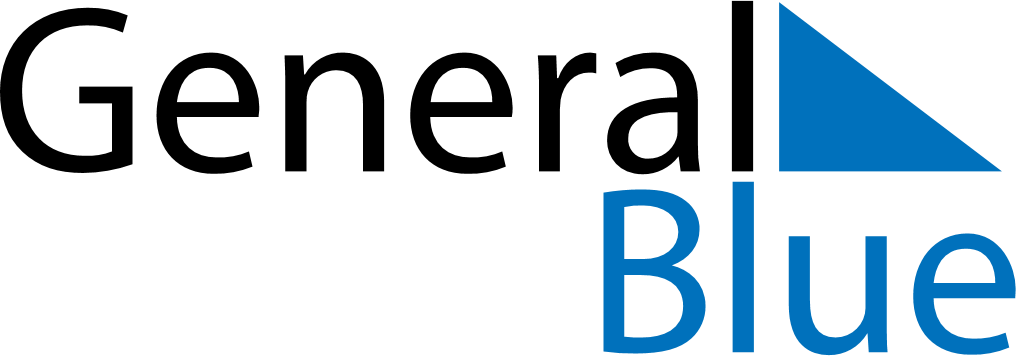 July 2019July 2019July 2019July 2019VietnamVietnamVietnamMondayTuesdayWednesdayThursdayFridaySaturdaySaturdaySunday123456678910111213131415161718192020212223242526272728Remembrance DayRemembrance Day293031